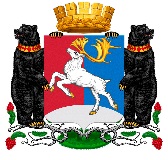 Камчатский крайАдминистрация городского округа «поселок Палана»ПОСТАНОВЛЕНИЕ25.08.2020 № 235Об утверждении Положения о силах гражданской обороны городского округа «поселок Палана» и поддержании их в готовности к действиямВ целях осуществления мер по поддержанию в постоянной готовности к применению по предназначению сил и средств гражданской обороны, обеспечению мероприятий и действий по защите населения от опасностей, возникающих при военных конфликтах или вследствие этих конфликтов, а также при чрезвычайных ситуациях природного и техногенного характера, в соответствии с Федеральным законом от 12.02.1998 № 28-ФЗ «О гражданской обороне», постановлением Правительства Российской Федерации от 26.11.2007 № 804 «Об утверждении Положения о гражданской обороне в Российской Федерации», АДМИНИСТРАЦИЯ ПОСТАНОВЛЯЕТ:1. Утвердить Положение о силах гражданской обороны городского округа «поселок Палана» и поддержании их в готовности к действиям согласно приложению 1.   2. Утвердить Перечень спасательных служб гражданской обороны городского округа «поселок Палана» согласно приложению  2.   3. Утвердить Перечень муниципальных предприятий, создающих нештатные формирования по обеспечению выполнения мероприятий по гражданской обороне согласно приложению 3.4. Утвердить состав сил и средств гражданской обороны городского округа «поселок Палана» согласно приложению 4.5. Настоящее постановление вступает в силу после его обнародования. 6. С момента вступления в силу настоящего постановления признать утратившими силу постановление Администрации городского округа «поселок Палана» от 05.07.2013 № 119 «О создании служб для решения задач в области гражданской обороны, защите населения и территорий от чрезвычайных ситуаций городского округа «поселок Палана»7. Контроль исполнения настоящего постановления оставляю за собой.Первый заместитель Главы Администрациигородского округа «поселок Палана»		                                             А.А. УльяновПоложение о силах гражданской обороны городского округа «поселок Палана» и поддержании их в готовности к действиямI. Общие положения1. Настоящее Положение о силах гражданской обороны городского округа «поселок Палана» и поддержании их в готовности к действиям (далее - Положение) разработано в соответствии с Федеральным законом от 12.02.1998 № 28-ФЗ «О гражданской обороне», постановлением Правительства Российской Федерации от 26.11.2007 № 804 «Об утверждении Положения о гражданской обороне в Российской Федерации», и определяет состав,  основные задачи, порядок создания, применения, а также поддержания в состоянии готовности сил гражданской обороны на территории городского округа «поселок Палана».2. Силами гражданской обороны, предназначенными для выполнения задач гражданской обороны на территории городского округа «поселок Палана» являются:1) спасательные службы гражданской обороны;Спасательные службы – это нештатные организационно-технические объединения органов управления, сил и средств гражданской обороны предприятий, учреждений, организаций и их структурные подразделения, обладающие сходным профилем деятельности и способные, независимо от их форм собственности и ведомственной принадлежности (подчиненности), к совместному проведению конкретного вида работ, специальных мероприятий гражданской обороны, как в мирное время, так и в военное время.2) нештатные формирования по обеспечению выполнения мероприятий по гражданской обороне;Формирования, создаваемые организациями, из числа своих работников в целях участия в обеспечении выполнения мероприятий по гражданской обороне и проведения не связанных с угрозой жизни и здоровью людей неотложных работ при ликвидации чрезвычайных ситуаций.II.  Основные задачи сил гражданской обороны3. Основными задачами для спасательных служб гражданской обороны являются: 1) выполнение специальных мероприятий по обеспечению выполнения мероприятий по гражданской обороне;2) обеспечение проведения неотложных работ в случае возникновения опасностей для населения при военных конфликтах или вследствие этих конфликтов, а также при чрезвычайных ситуациях природного и техногенного характера;3) первоочередное жизнеобеспечение населения, пострадавшего при военных конфликтах или вследствие этих конфликтов, а также при чрезвычайных ситуациях природного и техногенного характера. 4. Основными задачами для нештатных формирований по обеспечению выполнения мероприятий по гражданской обороне является участие в обеспечении выполнения мероприятий по гражданской обороне и проведения не связанных с угрозой жизни и здоровью людей неотложных работ при ликвидации чрезвычайных ситуаций.III. Порядок создания сил гражданской обороны5. Муниципальные или объектовые спасательные службы гражданской обороны создаются постановлениями (приказами) соответствующих руководителей.На каждую спасательную службу гражданской обороны муниципального образования разрабатывается положение о службе гражданской обороны, в котором отражается организация, состав сил и средств, задачи и порядок функционирования.6. Нештатные формирования по обеспечению выполнения мероприятий по гражданской обороне создаются в соответствии с приказом Министерства Российской Федерации по делам гражданской обороны, чрезвычайным ситуациям и ликвидации последствий стихийных бедствий от 18.12.2014 № 701 «Об утверждении Типового порядка создания нештатных формирований по обеспечению выполнения мероприятий по гражданской обороне». IV.  Применение сил гражданской обороны7. Применение сил гражданской обороны осуществляется в соответствии с планом гражданской обороны и защиты населения по решению руководителя гражданской обороны для выполнения мероприятий по гражданской обороне, а также в соответствии с планом действий по предупреждению и ликвидации чрезвычайных ситуаций природного и техногенного характера городского округа «поселок Палана» при проведении мероприятий по предотвращению и ликвидации чрезвычайных ситуаций муниципального характера.8. Планирование применения сил гражданской обороны осуществляется заблаговременно, на этапе их создания.V. Поддержание в состоянии готовности сил гражданской обороны 9. Поддержание в состоянии готовности сил гражданской обороны обеспечивается:1) подготовкой личного состава на уровне, обеспечивающим выполнение задач, установленных разделом II настоящего Положения;2) поддержанием в исправном состоянии техники, оборудования, снаряжения, инструментов и материалов;3) планированием и проведением занятий и мероприятий оперативной подготовки (тренировок, учений).10. Подготовка личного состава сил гражданской обороны осуществляется в соответствии с законодательными и иными нормативными правовыми актами Российской Федерации, организационно-методическими указаниями Министерства Российской Федерации по делам гражданской обороны, чрезвычайным ситуациям и ликвидации последствий стихийных бедствий по подготовке органов управления, сил гражданской обороны и единой государственной системы предупреждения и ликвидации чрезвычайных ситуаций, а также по подготовке населения Российской Федерации в области гражданской обороны, защиты от чрезвычайных ситуаций, обеспечения пожарной безопасности и безопасности людей на водных объектах, документами организаций, создающих силы гражданской обороны.11. Контроль за состоянием готовности сил гражданской обороны осуществляется в соответствии с планом основных мероприятий городского округа «поселок Палана» в области гражданской обороны, предупреждения и ликвидации чрезвычайных ситуаций, обеспечения пожарной безопасности и безопасности людей на водных объектах на год в ходе следующих плановых мероприятий:1) командно-штабных учений со структурным подразделением органа местного самоуправления района, уполномоченного на решение задач в области гражданской обороны, органами местного самоуправления;2) специальных учений со спасательными службами гражданской обороны.VI. Ответственность должностных лиц 12. Ответственность за поддержание сил гражданской обороны и органов, осуществляющих управление гражданской обороной, в готовности к действиям по предназначению, укомплектованность их личным составом, специальным имуществом и техникой несут руководители органов местного самоуправления, руководители организаций, на базе которых создаются формирования.Переченьспасательных служб гражданской обороны городского округа «поселок Палана»Переченьмуниципальных организаций, создающих нештатные формирования по обеспечению выполнения мероприятий по гражданской оборонеСостав сил и средств гражданской обороны городского округа «поселок Палана»Приложение 1к постановлению Администрации городского округа «поселок Палана»25.08.2020 № 235Приложение 2к постановлению Администрации городского округа «поселок Палана»25.08.2020 № 235№п/пНаименование спасательных службЗадачи служб по видам деятельностиСтруктурные подразделения, организации, на базе которых создаются спасательные службыРуководитель службы1.Спасательная служба оповещения и связи гражданской обороны - создание и поддержание в состоянии постоянной готовности системы централизованного оповещения населения, осуществление ее модернизации на базе технических средств нового поколения;-обеспечение органов управления гражданской обороной связью в мирное и военное время;- организация     контроля     за      эксплуатационно-техническимобслуживанием стационарных средств связи и оповещения, поддержание их в постоянной готовности;- организация технического обеспечения передач и приема сигналов оповещения по указаниям соответствующих органов управления гражданскойобороной.- сбор информации в области гражданской обороны и обмен ею;- предоставление населению информационно-психологической поддержки.Отдел правовой, организационно-кадровой работы Администрации городского округа «поселок Палана»;Единая дежурно-диспетчерская служба Администрации городского округа «поселок Палана» (далее ЕДДС); ЛУ №1 пгт Палана Камчатского филиала ПАО "Ростелеком" Камчатский филиал (по согласованию)Начальник отдел правовой, организационно-кадровой работы  Администрации городского округа «поселок Палана»2.Спасательная служба медицинского обеспечения гражданской обороны- осуществление медицинских мероприятий гражданской обороны;- организация и осуществление лечебно-эвакуационных, санитарно-гигиенических и противоэпидемических мероприятий;- оказание медицинской помощи пораженным и больным в целях их быстрейшего излечения, возвращения к трудовой деятельности, максимального снижения инвалидности и смертности, предупреждения возникновения и распространения инфекционных заболеваний.ГБУЗ «Корякская окружная больница» (по согласованию);ФБУЗ "Центр гигиены и эпидемиологии в Камчатском крае" (по согласованию);Филиал ГБУЗ «Камчатский противотуберкулезный диспансер» в пгт. Палана (по согласованию).Главный врач ГБУЗ «Корякская окружная больница» (по согласованию)3.Спасательная служба обеспечения пожарной безопасности гражданской обороны- осуществление контроля своевременного выполнения технических, организационных и пожарно-профилактических мероприятий, направленных на повышение противопожарной устойчивости городского округа «поселок Палана» и организаций;- тушение пожаров в районах проведения аварийно-спасательных и других неотложных работ в военное время;тушение пожаров на объектах, отнесенных в установленном порядке к категориям по гражданской обороне, в военное время.Паланская ПСЧ ПСО ФПС ГПС по Камчатскому краю(по согласованию);Общественное учреждение «Добровольная пожарная команда Камчатского края» Начальник Паланской ПСЧ ПСО ФПС ГПС по Камчатскому краю (по согласованию)4.Спасательная служба коммунально-технического обеспечения гражданской обороны- организация и осуществление мероприятий по повышению устойчивости работы поселковых, объектовых сетей коммунального хозяйства, ликвидации аварий на этих сетях;- контроль за проведением мероприятий по защите источников хозяйственно-питьевого водоснабжения, обеспечением сил гражданской обороны водой; - санитарная обработка населения, обеззараживанием зданий и сооружений, со специальной обработкой техники и территорий;- заблаговременное создание запасов дезактивирующих, дегазирующих и дезинфицирующих веществ и растворов;  - заблаговременное определение мест возможных захоронений;- проведение мероприятий по захоронению погибших.Отдел строительства и ЖКХ Администрации городского округа «поселок Палана»;МУП «Горсети»;МКУП «МП ЖКХ пгт. Палана»Начальник отдела строительства и ЖКХ Администрации городского округа «поселок Палана»5.Спасательная служба инженерного и дорожно-мостового обеспечения гражданской обороны- организация и осуществление контроля за накоплением фонда защитных сооружений в мирное и военное время; - приспособление в мирное время и при переводе гражданской обороны с мирного на военное время заглубленных помещений и других сооружений подземного пространства для укрытия населения;- подготовка в мирное время и строительство при переводе гражданской обороны с мирного на военное время быстровозводимых защитных сооружений гражданской обороны с упрощенным внутренним оборудованием и укрытий простейшего типа;- подготовка и организация действий инженерных формирований к проведению АСДНР;- инженерное обеспечение действий сил гражданской обороны в исходных районах, при выдвижении к очагам поражения и на объектах ведения АСДНР;- инженерное обеспечение эвакуационных мероприятий;- планирование, организация и проведение ремонта и восстановления дорог и мостов, разрушенных вследствие чрезвычайных ситуаций природного, техногенного и военного характера, для проведения мероприятий ГО и ликвидации последствий стихийных бедствийорганизация учета наличия инженерной и специальной техники;- участие в проведении работ и инженерном обеспечений мероприятий по борьбе с массовыми лесными пожарами, ликвидации последствий стихийных бедствий, крупных аварий и катастроф.Комитет по управлению муниципальным имуществом городского округа «поселок Палана» (далее КУМИ пгт. Палана);МКУП «МП ЖКХ пгт. Палана»;МУП «Горсети»ИП Салынский И.Н. (по согласованию)ГУП КК «ДРСУ» ДЭП пгт. Палана» (по согласованию)Заместитель Главы Администрации городского округа «поселок Палана»6.Спасательная служба торговли, питания и материально-технического обеспечения гражданской обороны- планирование и организация основных видов жизнеобеспечения населения;- создание и поддержание в постоянной готовности к использованию по предназначению запасов материально-технических, продовольственных, медицинских и иных средств;- организация развертывания пунктов питания для обеспечения горячим питанием личного состава формирований в районах размещения при выполнении АСНДР и населения;-предоставление населению коммунально-бытовых услуг;-проведение санитарно-гигиенических и противоэпидемических мероприятий среди населения, пострадавшего при ведении военных действий или вследствие этих действий;-осуществление эвакуации пострадавших в лечебные учреждения;определение численности населения, оставшегося без жилья;-инвентаризация сохранившегося и оценка состояния поврежденного жилого фонда, определение возможности его использования для размещения пострадавшего населения, размещение людей, оставшихся без жилья, временных жилищах, а также осуществление подселения населения на площадь сохранившегося жилого фонда;- организация создания запасов продовольствия, вещевого имущества в целях обеспечения мероприятий гражданской обороны. МКУ «Служба обеспечения деятельности»;МУП «МИРЦ пгт. Палана»МКУП «МП ЖКХ пгт. Палана»; МАУ «Центр культуры и досуга»; МУП «Горсети»Руководитель МКУ «Служба обеспечения деятельности»7.Спасательная служба автотранспортного обеспечения гражданской обороны- сбор и обобщение сведений по наличию транспорта в городском округе «поселок Палана», остающегося после проведения мобилизационных мероприятий, и планирование его использования в интересах гражданской обороны;- контроль за поддержанием в постоянной готовности сил и средств транспортных организаций, привлекаемых к выполнению мероприятий гражданской обороны;- организация перевозок эваконаселения, рабочих смен;- перевозка материалов для строительства защитных сооружений;- подвоз (вывоз) рабочих смен;- вывоз в безопасные районы продовольствия и других материальных средств;- подвоз сил и средств для проведения АСДНР в очагах поражения;- организация проведения дезинфекционной обработки   транспортных средств.- создание запасов горюче-смазочных материалов в интересах гражданской обороны; обеспечение горюче-смазочными материалами техники, привлекаемой к проведению мероприятий гражданской обороны;- поддержание в постоянной готовности к использованию сети стационарных и подвижных автозаправочных станций.КУМИ пгт. Палана;МКУП «МП ЖКХ пгт. Палана»;МУП «Горсети»;ООО «Комтранснефть» (по согласованию)Председатель КУМИ пгт. Палана8.Спасательная служба охраны общественного порядка гражданской обороны- организация и проведение мероприятий, направленных на поддержание общественного порядка в городском округе «поселок Палана», очагах поражения, местах сосредоточения людей и транспорта, маршрутах их движения, на объектах работ в районах размещения, а также на пунктах сбора, маршрутах вывода рабочих, служащих и населения в безопасные районы и выдвижения сил гражданской обороны в очаги поражения (заражения);- организация обеспечения охраны материальных и культурных ценностей и личного имущества граждан.-охрана объектов, подлежащих обязательной охране органами внутренних дел, и имущества юридических и физических лиц (в соответствии с договором), принятие мер по охране имущества, оставшегося без присмотраМежмуниципальный одел Управления Министерства внутренних дел Российской Федерации «Корякский» (далее- МО МВД России «Корякский» (по согласованию);Добровольная народная дружина «Беркут»Начальник МО МВД России «Корякский»9.Спасательная служба энергоснабжения и светомаскировки гражданской обороны- организация выполнения мероприятий по повышению устойчивости работы систем энергоснабжения;- организация неотложных аварийно-восстановительных работ на сетях, в очагах поражения и районах стихийных бедствий;- обеспечение электроэнергией действий формирований при проведении спасательных работ в зонах чрезвычайных ситуаций и в очагах поражения;- участие в разработке и осуществлении мероприятий по светомаскировке объектов экономики городского округа «поселок Палана», являющихся вероятными целями при использовании современных средств поражения;- проведение инженерно-технических мероприятий по уменьшению демаскирующих признаков организаций, являющихся вероятными целями при использовании современных средств поражения;- создание и поддержание в состоянии постоянной готовности к использованию по предназначению запасов материально-технических средств, необходимых для проведения мероприятий по осуществлению световой и других видов маскировки.МКУП «МП ЖКХ пгт. Палана»;АО «ЮЭС К» Паланский энергоузел ДЭС-10(по согласованию)Директор МКУП «МП ЖКХ пгт. Палана»Приложение 3к постановлению Администрации городского округа «поселок Палана»25.08.2020 № 235№ п/пНаименование организацииНаименование нештатного формирования гражданской обороныПривлекаемые силы и средства1.МУП «Горсети»Аварийно-технические команда по водопроводным сетям и теплосетямл/с 38 чел. техника:автомобильная 1 ед., инженерная - 3 ед.1.МУП «Горсети»Звено по обслуживанию защитных сооруженийл/с 4 чел., техника: автомобильная 1 ед., инженерная 1 ед.1.МУП «Горсети»Звено перевозки грузовл/с 4 чел. техника: автомобильная 2 ед.1.МУП «Горсети»Звено подвоза водыл/с 2 чел. техника   1 ед.2.МКУП «МП ЖКХ пгт. Палана»Звено санитарной обработки открытых территорий, объектов, транспорта л/с 8 чел., техника: автомобильная 1-ед.специальная - 1 ед.2.МКУП «МП ЖКХ пгт. Палана»Звено перевозки грузовл/с 4 чел. техника:автомобильная 2 ед.2.МКУП «МП ЖКХ пгт. Палана»Подвижная автозаправочная станция л/с 2 чел. техника: 1 ед.2.МКУП «МП ЖКХ пгт. Палана»Звено по захоронениюл/с 8 чел., техника автомобильная 1 ед.2.МКУП «МП ЖКХ пгт. Палана»Звено по обслуживанию защитных сооруженийл/с 4 чел., техника: автомобильная 1 ед., инженерная 1 ед.2.МКУП «МП ЖКХ пгт. Палана»Аварийно-техническая команда по электросетямл/с 2 чел. специальная техника   1 ед.2.МКУП «МП ЖКХ пгт. Палана»Подвижный пункт вещевого снабжениял/с 4 чел., техника: автомобильная 1 ед.2.МКУП «МП ЖКХ пгт. Палана»Звено подвоза водыл/с 2 чел. техника 1 ед.3.МКУ «Служба обеспечения деятельности»Подвижный пункт продовольственного снабжениял/с 4 чел., техника: автомобильная 1 ед.3.МКУ «Служба обеспечения деятельности»Подвижный пункт вещевого снабжениял/с 4 чел., техника: автомобильная 1 ед.4.МАУ «Центр культуры и досуга»Подвижный пункт питаниял/с 4 чел., кухня передвижная 1 ед.Приложение 4 к постановлению Администрации городского округа «поселок Палана»25.08.2020 № 235№п/пНаименование спасательных службНаименование организаций входящих в состав спасательной службы Наименование формирований/ структурных подразделений входящих состав службыЧисленность привлекаемых человек/ единиц техники1.Спасательная служба оповещения и связи гражданской обороны Администрация городского округа «поселок Палана»;Единая дежурно-диспетчерская службал/с 4 чел. техника не привлекается1.Спасательная служба оповещения и связи гражданской обороны Администрация городского округа «поселок Палана»;Отдел правовой, организационно-кадровой работы  л/с 2 чел техника:автомобильная 1 ед.1.Спасательная служба оповещения и связи гражданской обороны ЛУ №1 пгт Палана Камчатского филиала ПАО "Ростелеком" Камчатский филиал (по согласованию)Аварийно-восстановительная бригада л/с 2 чел. техника не привлекается2.МедицинскаяГБУЗ «Корякская окружная больница»Бригады скорой медицинской помощи л/с 4 чел.техника автомобильная - 2 ед.2.МедицинскаяФилиал ГБУЗ «Камчатский противотуберкулезный диспансер» в пгт. Палана (по согласованию);врачебно-сестринская бригадал/с 4 чел. техника автомобильная 2 ед.2.МедицинскаяФБУЗ "Центр гигиены и эпидемиологии в Камчатском крае" (по согласованию);-л/с 2 чел., техника не привлекается3.Спасательная служба обеспечения пожарной безопасности гражданской обороныПаланская ПСЧ ПСО ФПС ГПС по Камчатскому краю(по согласованию)дежурный караулл/с 7 чел.пожарная техника - 3 ед.4.Спасательная служба коммунально-технического обеспечения гражданской обороныАдминистрация городского округа «поселок Палана»Отдел строительства и жилищно-коммунального хозяйства2 чел. техника не привлекается4.Спасательная служба коммунально-технического обеспечения гражданской обороныМУП «Горсети»НФ ГО Аварийно-технические команда по водопроводным сетям и теплосетямл/с38 чел.техника:автомобильная 1 ед., инженерная - 3 ед.4.Спасательная служба коммунально-технического обеспечения гражданской обороныМКУП «МП ЖКХ пгт. Палана»НФ ГОЗвено санитарной обработки открытых территорий, объектов л/с 8 чел., техника: автомобильная 1-ед.специальная - 1 ед.4.Спасательная служба коммунально-технического обеспечения гражданской обороныМКУП «МП ЖКХ пгт. Палана»НФ ГО Звено по захоронениюл/с 8 чел.,техника автомобильная 1 ед.5.Спасательная служба инженерного и дорожно-мостового обеспечения гражданской обороныКомитет по управлению муниципальным имуществом городского округа «поселок Палана»;Отдел управления имуществомл/с 2 чел. техника не привлекается5.Спасательная служба инженерного и дорожно-мостового обеспечения гражданской обороныМКУП МП ЖКХ пгт. ПаланаНФГО звено по обслуживанию защитных сооруженийл/с 4 чел., техника: автомобильная 1 ед., инженерная 1 ед.5.Спасательная служба инженерного и дорожно-мостового обеспечения гражданской обороныМУП «Горсети»НФГО звено по обслуживанию защитных сооруженийл/с 4 чел., техника: автомобильная 1 ед., инженерная 1 ед.5.Спасательная служба инженерного и дорожно-мостового обеспечения гражданской обороныИП Салынский И.Н. (по согласованию)Звено механизациил/с 5 чел., техника: автомобильная 2 ед., инженерная 3 ед.5.Спасательная служба инженерного и дорожно-мостового обеспечения гражданской обороныГУП КК «ДРСУ» ДЭП пгт. Палана» (по согласованию)Аварийные бригады по ремонту и восстановлению дорог и мостов,л/с 11 чел., техника:автомобильная - 3 ед., инженерная 8 ед.6.Спасательная служба торговли, питания и материально-технического обеспечения гражданской обороныМКП «МП ЖКХ пгт. Палана»НФ ГО Подвижный пункт вещевого снабжениял/с 4 чел., техника: автомобильная 1 ед.6.Спасательная служба торговли, питания и материально-технического обеспечения гражданской обороныМКУП «МП ЖКХ пгт. Палана»НФ ГО звено подвоза водыл/с 2 чел., техника: автомобильная 1 ед.6.Спасательная служба торговли, питания и материально-технического обеспечения гражданской обороныМУП «Горсети»НФ ГО звено подвоза водыл/с 2 чел., техника: автомобильная 1 ед.6.Спасательная служба торговли, питания и материально-технического обеспечения гражданской обороныМКУ «Служба обеспечения деятельности»НФГО Подвижный пункт продовольственного снабжениял/с 4 чел., техника: автомобильная 1 ед.6.Спасательная служба торговли, питания и материально-технического обеспечения гражданской обороныМАУ «Центр культуры и досуга»НФГО Подвижный пункт питаниял/с 4 чел., техника: кухня передвижная 1 ед.7.Спасательная служба автотранспортного обеспечения гражданской обороныМКУП «МП ЖКХ пгт. Палана»НФГО МКП МП ЖКХ пгт. Палана Подвижная автозаправочная станция л/с 2 чел. техника: 1 ед.7.Спасательная служба автотранспортного обеспечения гражданской обороныМКУП «МП ЖКХ пгт. Палана»НФ ГО Звено санитарной обработки техникил/с 2 чел. техника не привлекается7.Спасательная служба автотранспортного обеспечения гражданской обороныМКУП «МП ЖКХ пгт. Палана»НФГО Звено перевозки грузовл/с 4 чел. техника:автомобильная 2 ед.7.Спасательная служба автотранспортного обеспечения гражданской обороныМКУП «МП ЖКХ пгт. Палана»НФГО Подвижная автозаправочная станция л/с 2 чел. техника: 1 ед.7.Спасательная служба автотранспортного обеспечения гражданской обороныООО «Комтранснефть» (по согласованию)Стационарная/Подвижная автозаправочная станциял/с 2 чел. техника: 1 ед.8.Спасательная служба охраны общественного порядка гражданской обороныМежмуниципальный одел Управления Министерства внутренних дел Российской Федерации «Корякский» (по согласованию)-по согласованию8.Спасательная служба охраны общественного порядка гражданской обороныДобровольная народная дружина «Беркут» (по согласованию)-л/с 8 чел. техника не привлекается9.Спасательная служба энергоснабжения и светомаскировки гражданской обороныМКУП «МП ЖКХ пгт. Палана»НФГОАварийно-техническая команда по электросетямл/с 2 чел. техника   1 ед.9.Спасательная служба энергоснабжения и светомаскировки гражданской обороныАО «ЮЭС К» Паланский энергоузел ДЭС-10(по согласованию); Аварийно-восстановительная бригадал/с 8 чел.техника - 1 ед.